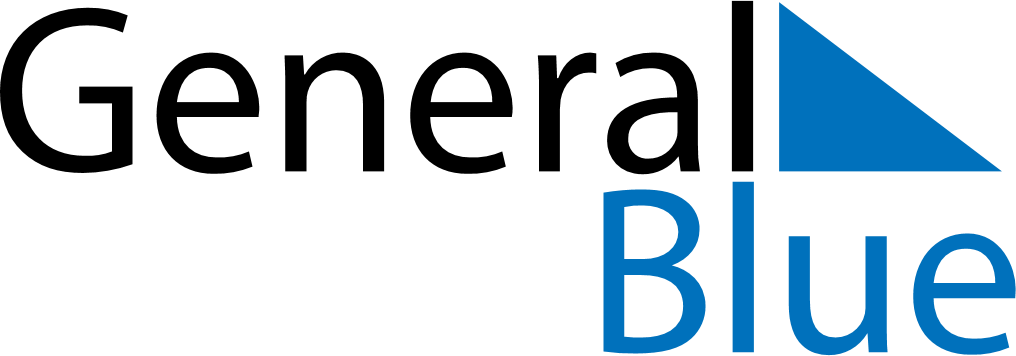 December 2018December 2018December 2018December 2018December 2018December 2018ZimbabweZimbabweZimbabweZimbabweZimbabweZimbabweSundayMondayTuesdayWednesdayThursdayFridaySaturday12345678910111213141516171819202122Unity Day23242526272829Christmas DayBoxing Day3031NOTES